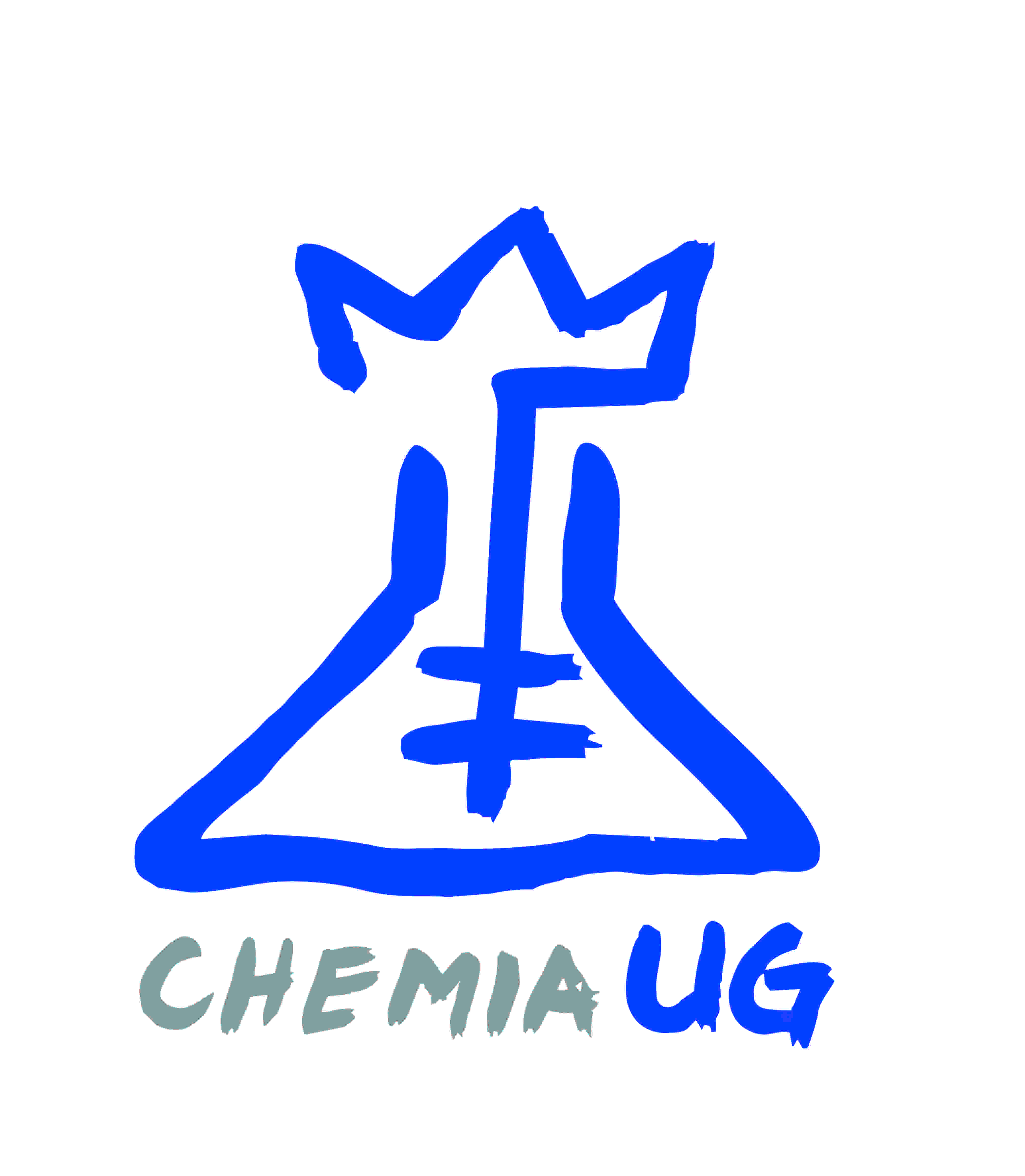 Pracownia spektrometrii mas  MALDI-TOF-TOF – Wydział Chemii UGPracownia spektrometrii mas  MALDI-TOF-TOF – Wydział Chemii UGPracownia spektrometrii mas  MALDI-TOF-TOF – Wydział Chemii UGPracownia spektrometrii mas  MALDI-TOF-TOF – Wydział Chemii UGPracownia spektrometrii mas  MALDI-TOF-TOF – Wydział Chemii UGKatedra/PracowniaKatedra/PracowniaKatedra/PracowniaKatedra/PracowniaKatedra/PracowniaKatedra/PracowniaZleceniodawca:Zleceniodawca:Zleceniodawca:Zleceniodawca:Kontakt (telefon, email):Kontakt (telefon, email):Nazwa próbki (maks. 5 znaków)Nazwa próbki (maks. 5 znaków)Nazwa próbki (maks. 5 znaków)Masa monoizotopowaWzór sumarycznyRozpuszczalnikInne uwagi:Inne uwagi:Inne uwagi:Inne uwagi:Inne uwagi:Inne uwagi:Data:Data:Podpis Kierownika:Podpis Kierownika:Podpis Kierownika:Podpis Kierownika:Pracownia spektrometrii mas  MALDI-TOF-TOF – Wydział Chemii UGPracownia spektrometrii mas  MALDI-TOF-TOF – Wydział Chemii UGPracownia spektrometrii mas  MALDI-TOF-TOF – Wydział Chemii UGPracownia spektrometrii mas  MALDI-TOF-TOF – Wydział Chemii UGPracownia spektrometrii mas  MALDI-TOF-TOF – Wydział Chemii UGKatedra/PracowniaKatedra/PracowniaKatedra/PracowniaKatedra/PracowniaKatedra/PracowniaKatedra/PracowniaZleceniodawca:Zleceniodawca:Zleceniodawca:Zleceniodawca:Kontakt (telefon, email):Kontakt (telefon, email):Nazwa próbki (maks. 5 znaków)Nazwa próbki (maks. 5 znaków)Nazwa próbki (maks. 5 znaków)Masa monoizotopowaWzór sumarycznyRozpuszczalnikInne uwagi:Inne uwagi:Inne uwagi:Inne uwagi:Inne uwagi:Inne uwagi:Data:Data:Podpis Kierownika:Podpis Kierownika:Podpis Kierownika:Podpis Kierownika: